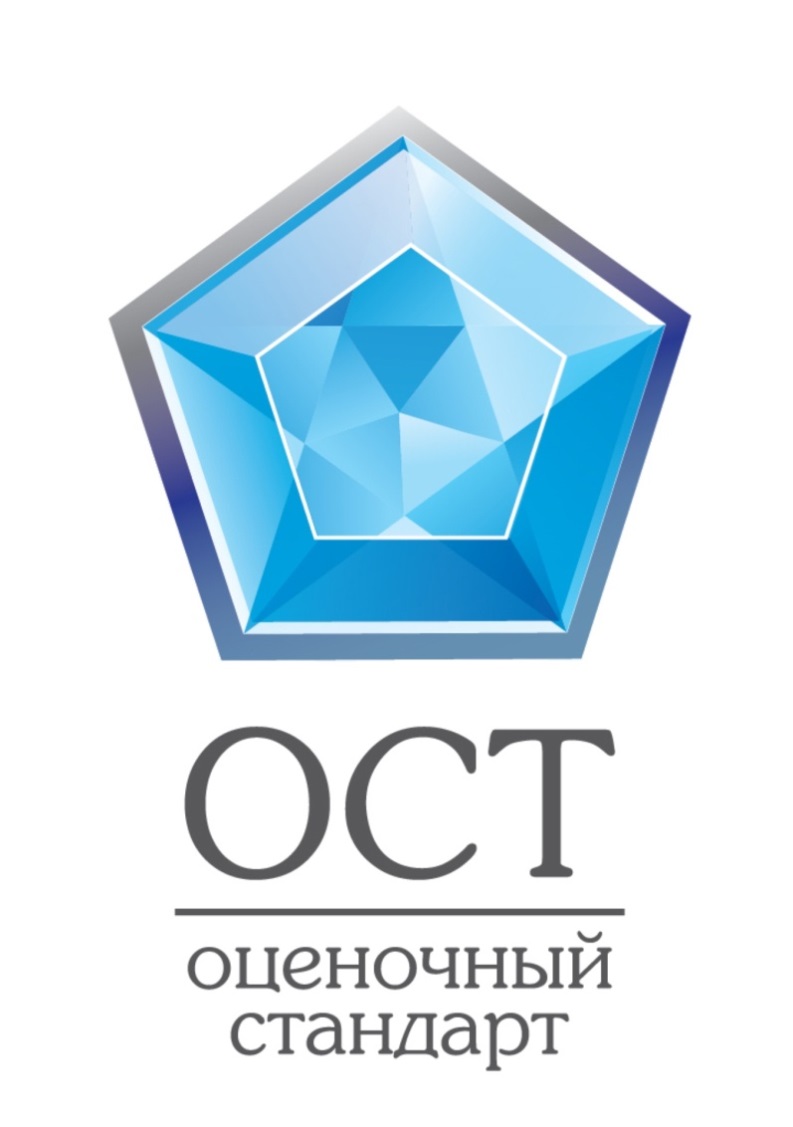 Анализ рынка готового жилья г. Нижнего Новгородаапрель 2018 годаОбъем и структура предложенияДля оценки текущей ситуации на рынке готового жилья специалисты информационно-аналитической службы Компании «Оценочный стандарт» провели статистическую обработку 6745 предложения на продажу квартир. 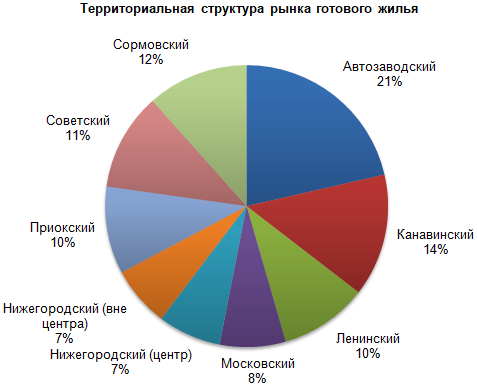 В нагорной части больше всех предложений в Нижегородском районе (14%).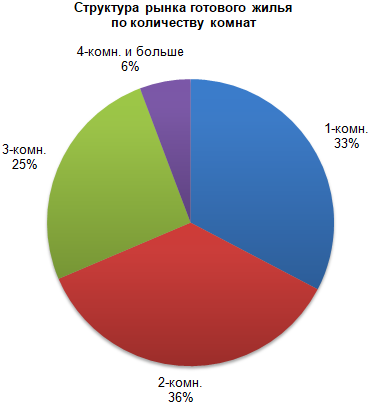 Анализ распределения предложений по количеству комнат показывает на преимущественное присутствие на рынке однокомнатных и двухкомнатных квартир (33 и 36% соответственно). Объем предложения трехкомнатных квартир менее значительный, но находится также на высоком уровне (25%).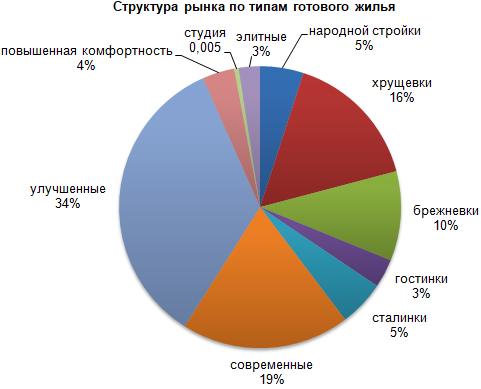 Более половины предложений составляют квартиры современного и улучшенного типа (19 и 34% соответственно). Более четверти от общего числа предложений – это квартиры в типовых домах первых массовых серий (хрущевки и брежневки). Доля квартир элитного типа на рынке готового жилья Нижнего Новгорода всего около 3%.Сравнительно недавно на рынке готового жилья появились квартиры-студии. Такие квартиры отличаются от других типов жилья достаточно маленькой площадью. При этом между кухней и жилой комнатной отсутствуют межкомнатные перегородки. Сегодня жилье такого типа находится на начальной стадии своего развития и пользуется большим спросом. Объем таких предложений, представленный на рынке жилья, незначительны – всего 0,005% от общего числа предложений. Более детальный анализ распределения предложений по типам жилья по каждому району показывает, что наиболее высок уровень качественных предложений (сталинки, современные, улучшенные и элитные квартиры) в Нижегородском районе. 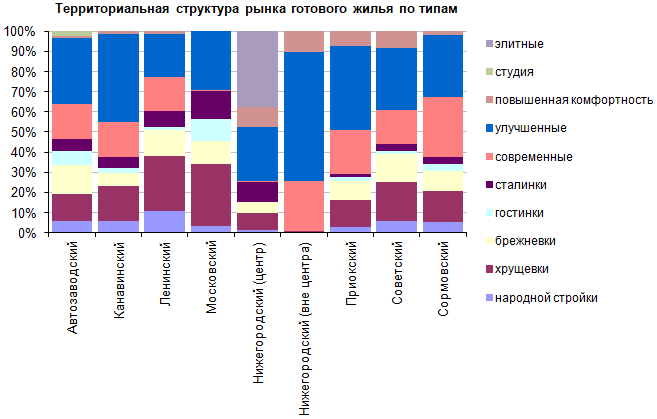 Структура ценВ апреле 2018 года средняя цена предложения по городу в рублевом эквиваленте практически не изменилась, а в долларовом снизилась на 8,4%, что связано с сильным колебанием курса валюты. За 12 месяцев, то есть по отношению к апрелю 2017 года цены снизились на 1,0 %.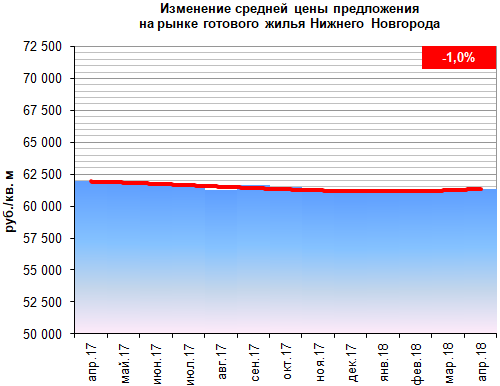 В апреле средняя по городу цена предложения к продаже составила 61 340 руб./кв.м. По ценовому уровню выделяется квартиры студии и элитное жилье. Элитные квартиры и квартиры студии по сравнению с другими типами жилья редки и, хотя их доля в общем объеме предложения очень медленно увеличивается, квартиры студии и элитное жилье предлагается сейчас по ценам в 1,1-1,7 раза выше среднегородского уровня. Всех дешевле жилье в домах народной стройки – на 57%, чем элитное и на 20-23, чем жилье остальных типов.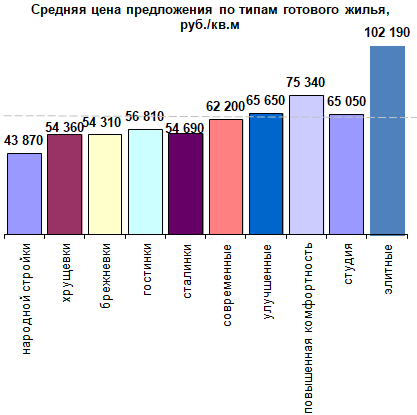 Максимальны цены в центре Нижегородского района. Здесь они на 69% выше, чем в самом дешевом, Сормовском районе. Выше среднегородского уровня цены во всех нагорных районах. Все заречные районы близки по ценам.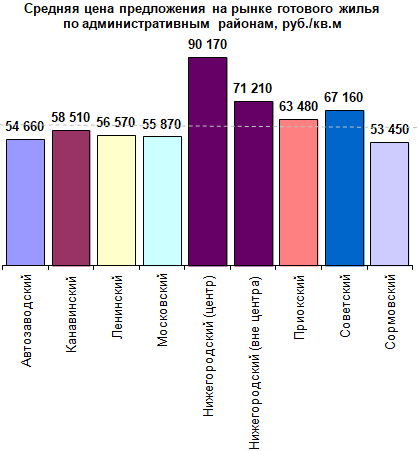 Детальное распределение цен по типам жилья и количеству комнат для каждого из районов выглядит следующим образом: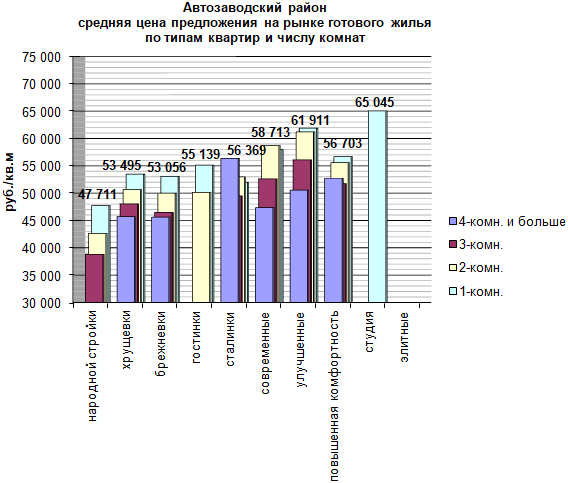 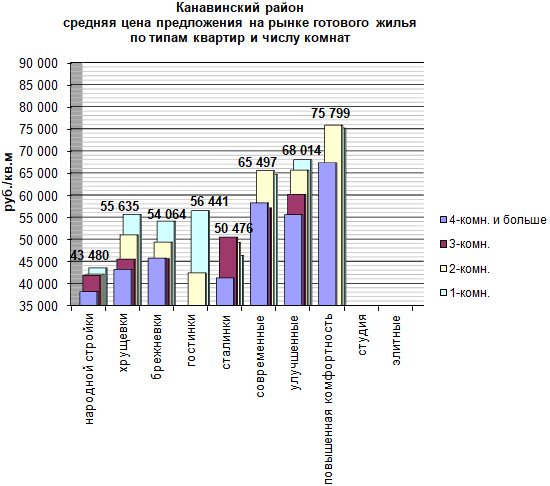 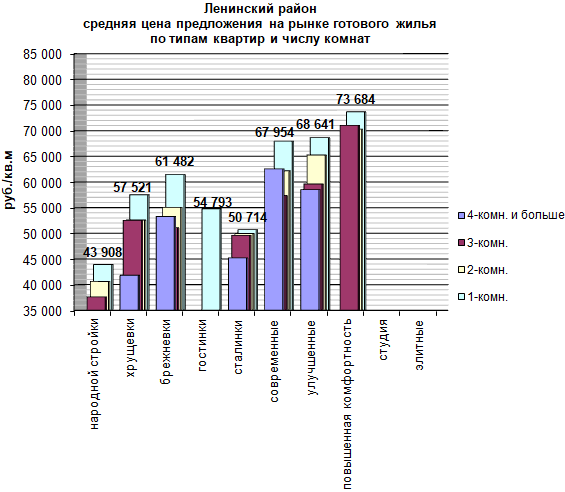 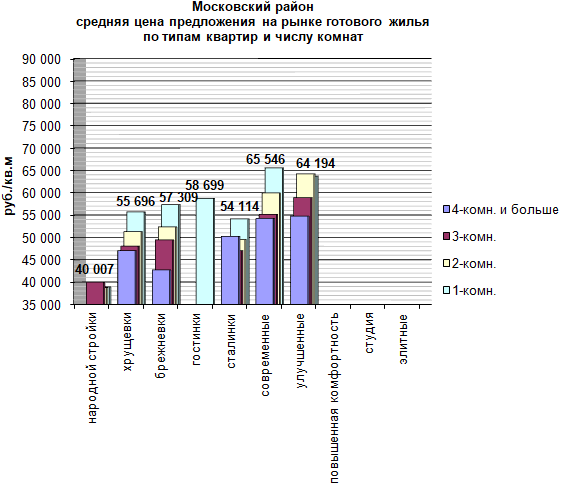 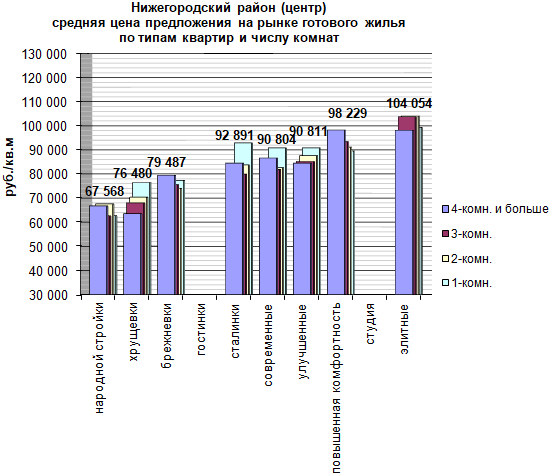 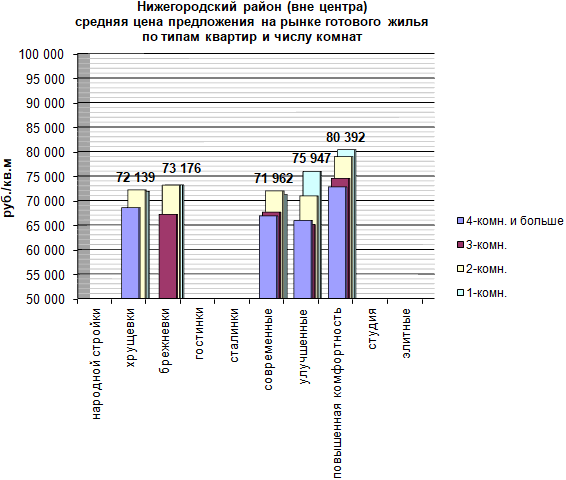 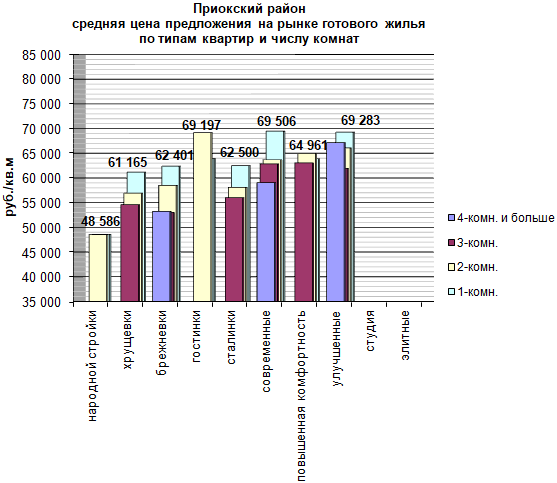 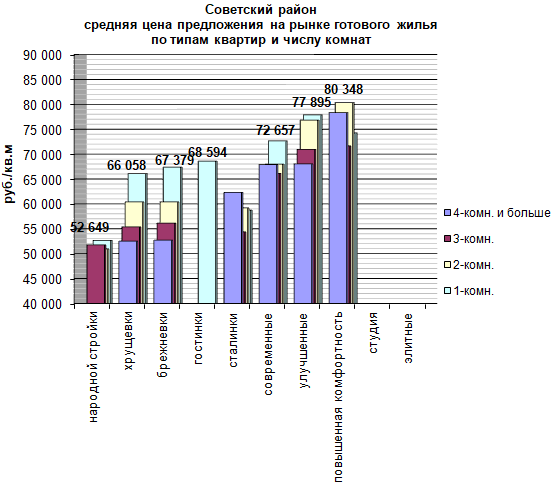 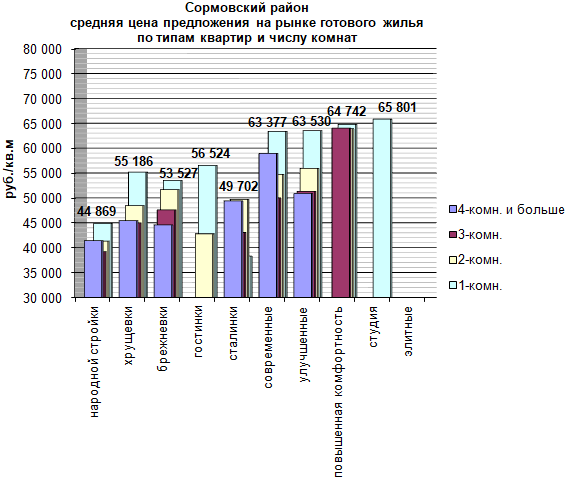 Десятка самых «дорогих» улиц Нижнего Новгорода по предложениям рынка готового жилья в апреле выглядела следующим образом:* - приведены только те улицы, количество предложений по которым было достаточным для определения средней ценыА так по итогам апреля выглядела десятка самых «дешевых» улиц Нижнего Новгорода:* - приведены только те улицы, количество предложений по которым было достаточным для определения средней ценыУлица*РайонЦена 
средняя, руб./м2Цена 
min, руб./м2Цена 
max, руб./м2Нижегородская улНижегородский (центр)119 73060 000166 670Почаинская улНижегородский (центр)104 82078 300158 330Сергиевская улНижегородский (центр)99 25075 990123 880Ульянова улНижегородский (центр)98 50077 520114 810Максима Горького улНижегородский (центр)97 95066 140167 020Минина улНижегородский (центр)96 26080 990125 000Звездинка улНижегородский (центр)93 57069 720105 000Студеная улНижегородский (центр)89 70075 310107 500Малая Ямская улНижегородский (центр)88 67062 790121 570Нестерова улНижегородский (центр)88 12070 760119 590Улица*РайонЦена 
средняя, руб./м2Цена 
min, руб./м2Цена 
max, руб./м2Волочильная улЛенинский37 15035 53038 220Электровозная улКанавинский38 19033 72043 600Знаменская улКанавинский39 97032 95050 880Заслонова улАвтозаводский40 25031 52045 450Проезжая улАвтозаводский40 35036 05046 000Дачная улЛенинский40 52038 10049 000Толбухина улАвтозаводский40 75036 51044 700Береговая улАвтозаводский41 39036 34048 320Планетная улСормовский42 80036 50053 480Волжская улСормовский42 94036 25053 570